DH EGEDALBESTYRELSESMØDE MANDAG den 20. FEBRUAR 2017 kl. 19.00 i HephusetReferat af bestyrelsesmødet den 20.02.2017Deltagere:Lea Jensen, Dansk BlindesamfundSuzanne Gamborg, GigtforeningenAnita El.Kheloufi, Hjerneskadeforeningen 
1)Lea er mødeleder.

2) Suzanne bliver referent.3)Dagsordenen blev godkendt.4) Meddelelser fra formandenLea meddelte at DH Egedal modtager driftstilskud fra DH i 2017 på kr. 5.000.Lea takkede Suzanne for veludført arbejde med opdatering af DH Egedals hjemmeside. De nyeste referater skal nu lægges på hjemmesiden sammen med årsmødematerialet. Lea sender filerne til Suzanne.Lea tager kontakt til gruppen af forældre til handicappede børn der blev ramt af reduktionerne på aflastningsområdet for at høre om nogle i gruppen måske kunne tænke sig at involvere sig i arbejdet i det kommende handicapråd.5)Andre meddeleserIngen.6)Deltagelse i møde i Grønt Råd den 13. marts – i stedet for Marie Louise.Arne eller Henrik spørges om en af dem kan deltage. Ref. bemærkning: Arne deltager.7)Gennemgang af dagsordenen til handicaprådsmødet den 23. februar 2017.Bl.a.:Handicappolitikken: der skal spørges ind til om politikken står foran en revision ift. De implementerede initiativer. Der er kommet ny suppleant i handicaprådet – Willy Eliasen  - i stedet for Karsten  Søndergård.Forretningsordenen for handicaprådet skal tilrettes i forhold til den nu vedtagne forretningsorden for Tilgængelighedsudvalget. Der skal ikke stå så meget om udvalget i handicaprådets forretningsorden.8)Evt.Intet.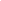 